Faculty ProfileName:	 Sri Uttam Majumdar                         					                                          							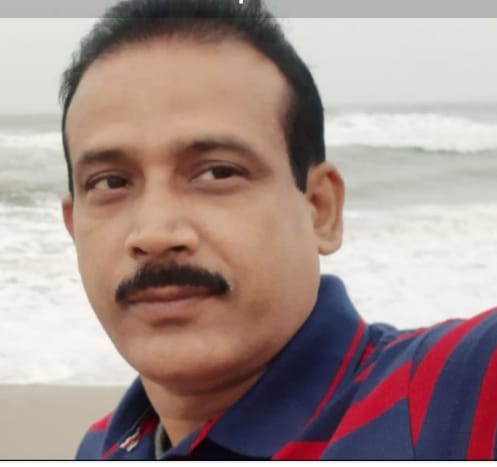 Designation: PGT HE			 E-mail: uttammajumdar15@gmail.com				Date of Joining in Service: 01.07.2010Qualifications: M.Com, M.Phil Subject:  Commerce			Specialization: Finance, Accounts & Taxation			